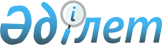 2021-2023 жылдарға арналған Ақтөбе ауылдық округінің бюджеті туралыҚызылорда облысы Қармақшы аудандық мәслихатының 2020 жылғы 28 желтоқсандағы № 414 шешімі. Қызылорда облысының Әділет департаментінде 2020 жылғы 29 желтоқсанда № 8006 болып тіркелді.
      "Қазақстан Республикасының Бюджет кодексі" Қазақстан Республикасының 2008 жылғы 4 желтоқсандағы Кодексінің 75-бабының 2-тармағына, "Қазақстан Республикасындағы жергілікті мемлекеттік басқару және өзін-өзі басқару туралы" Қазақстан Республикасының 2001 жылғы 23 қаңтардағы Заңының 6-бабының 2-7-тармағына сәйкес Қармақшы аудандық мәслихаты ШЕШІМ ҚАБЫЛДАДЫ:
      1. 2021-2023 жылдарға арналған Ақтөбе ауылдық округінің бюджеті 1, 2 және 3-қосымшаларға сәйкес, оның ішінде 2021 жылға мынадай көлемдерде бекітілсін:
      1) кірістер – 51 674,7 мың теңге, оның ішінде:
      салықтық түсімдер – 2 189,7 мың теңге;
      салықтық емес түсімдер – 0;
      негізгі капиталды сатудан түсетін түсімдер – 0;
      трансферттер түсімдері – 49 485 мың теңге;
      2) шығындар – 52 744,8 мың теңге;
      3) таза бюджеттік кредиттеу – 0;
      бюджеттік кредиттер - 0;
      бюджеттік кредиттерді өтеу - 0;
      4) қаржы активтерімен операциялар бойынша сальдо – 0;
      қаржы активтерін сатып алу - 0;
      мемлекеттің қаржы активтерін сатудан түсетін түсімдер - 0;
      5) бюджет тапшылығы (профициті) – -1 070,1 мың теңге;
      6) бюджет тапшылығын қаржыландыру (профицитін пайдалану) – 1 070,1 мың теңге;
      қарыздар түсімі - 0;
      қарыздарды өтеу - 0;
      бюджет қаражаттарының пайдаланылатын қалдықтары – 1 070,1 мың теңге.
      Ескерту. 1-тармақ жаңа редакцияда - Қызылорда облысы Қармақшы аудандық мәслихатының 10.08.2021 № 71; өзгеріс енгізілді - Қызылорда облысы Қармақшы аудандық мәслихатының 26.11.2021 № 99 (01.01.2021 бастап қолданысқа енгізіледі) шешімдерімен.


      2. 2021 жылға аудандық бюджеттен Ақтөбе ауылдық округінің бюджетіне берілетін бюджеттік субвенция көлемі 44 007 мың теңге мөлшерінде белгіленгені ескерілсін.
      3. 2021 жылға арналған Ақтөбе ауылдық округінің бюджетінде республикалық бюджет есебінен қаралған нысаналы трансферттер 4-қосымшасына сәйкес бекітілсін.
      4. Осы шешім 2021 жылғы 1 қаңтардан бастап қолданысқа енгізіледі және ресми жариялауға жатады. Ақтөбе ауылдық округінің 2021 жылға арналған бюджеті
      Ескерту. 1-қосымша жаңа редакцияда - Қызылорда облысы Қармақшы аудандық мәслихатының 26.11.2021 № 99 шешімімен (01.01.2021 бастап қолданысқа енгізіледі). 2022 жылға арналған Ақтөбе ауылдық округінің бюджеті 2023 жылға арналған Ақтөбе ауылдық округінің бюджеті 2021 жылға арналған Ақтөбе ауылдық округінің бюджетінде республикалық бюджет есебінен қаралған нысаналы трансферттер
      Ескерту. 4-қосымша жаңа редакцияда - Қызылорда облысы Қармақшы аудандық мәслихатының 26.11.2021 № 99 шешімімен (01.01.2021 бастап қолданысқа енгізіледі). 2021 жылға арналған Ақтөбе ауылдық округінің бюджетінде облыстық бюджет есебінен қаралған нысаналы трансферттер
      Ескерту. Шешім 5-қосымшамен толықтырылды - Қызылорда облысы Қармақшы аудандық мәслихатының 26.11.2021 № 99 шешімімен (01.01.2021 бастап қолданысқа енгізіледі). 2021 жылға арналған Ақтөбе ауылдық округінің бюджетінде аудандық бюджет есебінен қаралған нысаналы трансферттер
      Ескерту. Шешім 6-қосымшамен толықтырылды - Қызылорда облысы Қармақшы аудандық мәслихатының 26.11.2021 № 99 шешімімен (01.01.2021 бастап қолданысқа енгізіледі).
					© 2012. Қазақстан Республикасы Әділет министрлігінің «Қазақстан Республикасының Заңнама және құқықтық ақпарат институты» ШЖҚ РМК
				
      Қармақшы аудандық мәслихатысессиясының төрағасы

Б. Нысанбаев

      Қармақшы аудандықмәслихатының хатшысы

М. Наятұлы
Қармақшы аудандық мәслихатының
2020 жылғы "28" желтоқсандағы
№ 414 шешіміне 1-қосымша
Санаты
Санаты
Санаты
Санаты
Санаты
Сомасы, мың теңге
Сыныбы
Сыныбы
Сыныбы
Сыныбы
Сомасы, мың теңге
Кіші сыныбы
Кіші сыныбы
Кіші сыныбы
Сомасы, мың теңге
Атауы
Атауы
Сомасы, мың теңге
1. Кірістер
1. Кірістер
51674,7
1
Салықтық түсімдер
Салықтық түсімдер
2189,7
01
Табыс салығы
Табыс салығы
122,7
2
Жеке табыс салығы
Жеке табыс салығы
122,7
04
Меншiкке салынатын салықтар
Меншiкке салынатын салықтар
2067
1
Мүлiкке салынатын салықтар 
Мүлiкке салынатын салықтар 
12
3
Жер салығы 
Жер салығы 
96
4
Көлiк құралдарына салынатын салық 
Көлiк құралдарына салынатын салық 
1959
2
Салықтық емес түсiмдер
Салықтық емес түсiмдер
0
3
Негізгі капиталды сатудан түсетін түсімдер
Негізгі капиталды сатудан түсетін түсімдер
0
4
Трансферттердің түсімдері
Трансферттердің түсімдері
49485
02
Мемлекеттiк басқарудың жоғары тұрған органдарынан түсетiн трансферттер
Мемлекеттiк басқарудың жоғары тұрған органдарынан түсетiн трансферттер
49485
3
Аудандардың (облыстық маңызы бар қаланың) бюджетінен трансферттер
Аудандардың (облыстық маңызы бар қаланың) бюджетінен трансферттер
49485
Функционалдық топ
Функционалдық топ
Функционалдық топ
Функционалдық топ
Функционалдық топ
Сомасы, мың теңге
Кіші функция
Кіші функция
Кіші функция
Кіші функция
Сомасы, мың теңге
Бюджеттік бағдарламалардың әкімшісі
Бюджеттік бағдарламалардың әкімшісі
Бюджеттік бағдарламалардың әкімшісі
Сомасы, мың теңге
Бағдарлама
Бағдарлама
Сомасы, мың теңге
Атауы
Сомасы, мың теңге
2. Шығындар
52744,8
01
Жалпы сипаттағы мемлекеттiк қызметтер 
29677,7
1
Мемлекеттiк басқарудың жалпы функцияларын орындайтын өкiлдi, атқарушы және басқа органдар
29677,7
124
Аудандық маңызы бар қала, ауыл, кент, ауылдық округ әкімінің аппараты
29677,7
001
Аудандық маңызы бар қала, ауыл, кент, ауылдық округ әкімінің қызметін қамтамасыз ету жөніндегі қызметтер
29677,7
07
Тұрғын үй-коммуналдық шаруашылық
3367,1
3
Елді-мекендерді көркейту
3367,1
124
Аудандық маңызы бар қала, ауыл, кент, ауылдық округ әкімінің аппараты
3367,1
008
Елді мекендердегі көшелерді жарықтандыру
1830
011
Елді мекендерді абаттандыру мен көгалдандыру
1537,1
08
Мәдениет, спорт, туризм және ақпараттық кеңістiк
19700
1
Мәдениет саласындағы қызмет
19700
124
Аудандық маңызы бар қала, ауыл, кент, ауылдық округ әкімінің аппараты
19700
006
Жергілікті деңгейде мәдени-демалыс жұмысын қолдау
19700
3. Таза бюджеттік кредит беру
0
4. Қаржы активтерімен жасалатын операциялар бойынша сальдо
0
5. Бюджет тапшылығы (профициті)
-1070,1
6. Бюджет тапшылығын қаржыландыру (профицитті пайдалану)
1070,1
7
Қарыздар түсімдері
0
16
Қарыздарды өтеу
0
8
Бюджет қаражатының пайдаланылатын қалдықтары
1070,1
01
Бюджет қаражаты қалдықтары
1070,1
1
Бюджет қаражатының бос қалдықтары
1070,1Қармақшы аудандық мәслихатының2020 жылғы 28 желтоқсандағы № 414шешіміне 2-қосымша
Санаты
Санаты
Санаты
Санаты
Санаты
Сомасы, мың теңге
Сыныбы
Сыныбы
Сыныбы
Сыныбы
Сомасы, мың теңге
Кіші сыныбы
Кіші сыныбы
Кіші сыныбы
Сомасы, мың теңге
Атауы
Атауы
Сомасы, мың теңге
1. Кірістер
1. Кірістер
46420
1
Салықтық түсімдер
Салықтық түсімдер
1616
04
Меншiкке салынатын салықтар
Меншiкке салынатын салықтар
1616
1
Мүлiкке салынатын салықтар 
Мүлiкке салынатын салықтар 
13
3
Жер салығы 
Жер салығы 
100
4
Көлiк құралдарына салынатын салық 
Көлiк құралдарына салынатын салық 
1503
2
Салықтық емес түсiмдер
Салықтық емес түсiмдер
0
3
Негізгі капиталды сатудан түсетін түсімдер
Негізгі капиталды сатудан түсетін түсімдер
0
4
Трансферттердің түсімдері
Трансферттердің түсімдері
44804
02
Мемлекеттiк басқарудың жоғары тұрған органдарынан түсетiн трансферттер
Мемлекеттiк басқарудың жоғары тұрған органдарынан түсетiн трансферттер
44804
3
Аудандардың (облыстық маңызы бар қаланың) бюджетінен трансферттер
Аудандардың (облыстық маңызы бар қаланың) бюджетінен трансферттер
44804
Функционалдық топ
Функционалдық топ
Функционалдық топ
Функционалдық топ
Функционалдық топ
Сомасы, мың теңге
Функционалдық кіші топ
Функционалдық кіші топ
Функционалдық кіші топ
Функционалдық кіші топ
Сомасы, мың теңге
Бюджеттік бағдарламалардың әкімшісі
Бюджеттік бағдарламалардың әкімшісі
Бюджеттік бағдарламалардың әкімшісі
Сомасы, мың теңге
Бағдарлама
Бағдарлама
Сомасы, мың теңге
Атауы
Сомасы, мың теңге
2. Шығындар
46420
01
Жалпы сипаттағы мемлекеттiк қызметтер 
24604
1
Мемлекеттiк басқарудың жалпы функцияларын орындайтын өкiлдi, атқарушы және басқа органдар
24604
124
Аудандық маңызы бар қала, ауыл, кент, ауылдық округ әкімінің аппараты
24604
001
Аудандық маңызы бар қала, ауыл, кент, ауылдық округ әкімінің қызметін қамтамасыз ету жөніндегі қызметтер
24604
07
Тұрғын үй-коммуналдық шаруашылық
1987
3
Елді-мекендерді көркейту
1987
124
Аудандық маңызы бар қала, ауыл, кент, ауылдық округ әкімінің аппараты
1987
008
Елді мекендердегі көшелерді жарықтандыру
1501
011
Елді мекендерді абаттандыру мен көгалдандыру
486
08
Мәдениет, спорт, туризм және ақпараттық кеңістiк
19829
1
Мәдениет саласындағы қызмет
19829
124
Аудандық маңызы бар қала, ауыл, кент, ауылдық округ әкімінің аппараты
19829
006
Жергілікті деңгейде мәдени-демалыс жұмысын қолдау
19829
3. Таза бюджеттік кредит беру
0
4. Қаржы активтерімен жасалатын операциялар бойынша сальдо
0
5. Бюджет тапшылығы (профициті)
0
6. Бюджет тапшылығын қаржыландыру (профицитті пайдалану)
0Қармақшы аудандық мәслихатының2020 жылғы 28 желтоқсандағы № 414шешіміне 3-қосымша
Санаты
Санаты
Санаты
Санаты
Санаты
Сомасы, мың теңге
Сыныбы
Сыныбы
Сыныбы
Сыныбы
Сомасы, мың теңге
Кіші сыныбы
Кіші сыныбы
Кіші сыныбы
Сомасы, мың теңге
Атауы
Атауы
Сомасы, мың теңге
1. Кірістер
1. Кірістер
47063
1
Салықтық түсімдер
Салықтық түсімдер
2314
01
Табыс салығы
Табыс салығы
650
2
Жеке табыс салығы 
Жеке табыс салығы 
650
04
Меншiкке салынатын салықтар
Меншiкке салынатын салықтар
1664
1
Мүлiкке салынатын салықтар 
Мүлiкке салынатын салықтар 
13
3
Жер салығы 
Жер салығы 
105
4
Көлiк құралдарына салынатын салық 
Көлiк құралдарына салынатын салық 
1546
2
Салықтық емес түсiмдер
Салықтық емес түсiмдер
0
3
Негізгі капиталды сатудан түсетін түсімдер
Негізгі капиталды сатудан түсетін түсімдер
0
4
Трансферттердің түсімдері
Трансферттердің түсімдері
44749
02
Мемлекеттiк басқарудың жоғары тұрған органдарынан түсетiн трансферттер
Мемлекеттiк басқарудың жоғары тұрған органдарынан түсетiн трансферттер
44749
3
Аудандардың (облыстық маңызы бар қаланың) бюджетінен трансферттер
Аудандардың (облыстық маңызы бар қаланың) бюджетінен трансферттер
44749
Функционалдық топ
Функционалдық топ
Функционалдық топ
Функционалдық топ
Функционалдық топ
Сомасы, мың теңге
Функционалдық кіші топ
Функционалдық кіші топ
Функционалдық кіші топ
Функционалдық кіші топ
Сомасы, мың теңге
Бюджеттік бағдарламалардың әкімшісі
Бюджеттік бағдарламалардың әкімшісі
Бюджеттік бағдарламалардың әкімшісі
Сомасы, мың теңге
Бағдарлама
Бағдарлама
Сомасы, мың теңге
Атауы
Сомасы, мың теңге
2. Шығындар
47063
01
Жалпы сипаттағы мемлекеттiк қызметтер 
24780
1
Мемлекеттiк басқарудың жалпы функцияларын орындайтын өкiлдi, атқарушы және басқа органдар
24780
124
Аудандық маңызы бар қала, ауыл, кент, ауылдық округ әкімінің аппараты
24780
001
Аудандық маңызы бар қала, ауыл, кент, ауылдық округ әкімінің қызметін қамтамасыз ету жөніндегі қызметтер
24780
07
Тұрғын үй-коммуналдық шаруашылық
2081
3
Елді-мекендерді көркейту
2081
124
Аудандық маңызы бар қала, ауыл, кент, ауылдық округ әкімінің аппараты
2081
008
Елді мекендердегі көшелерді жарықтандыру
1576
011
Елді мекендерді абаттандыру мен көгалдандыру
505
08
Мәдениет, спорт, туризм және ақпараттық кеңістiк
20202
1
Мәдениет саласындағы қызмет
20202
124
Аудандық маңызы бар қала, ауыл, кент, ауылдық округ әкімінің аппараты
20202
006
Жергілікті деңгейде мәдени-демалыс жұмысын қолдау
20202
3. Таза бюджеттік кредит беру
0
4. Қаржы активтерімен жасалатын операциялар бойынша сальдо
0
5. Бюджет тапшылығы (профициті)
0
6. Бюджет тапшылығын қаржыландыру (профицитті пайдалану)
0Қармақшы аудандық мәслихатының
2020 жылғы "28" желтоқсандағы
№ 414 шешіміне 4-қосымша
№
Атауы
Сомасы, мың теңге
Ағымдағы нысаналы трансферттер:
1 547,0
1
Мемлекеттік мәдениет ұйымдарының және архив мекемелерінің басқарушы және негізгі персоналына мәдениет ұйымдарындағы және архив мекемелеріндегі ерекше еңбек жағдайлары үшін лауазымдық айлықақысына қосымша ақылар белгілеуге
1 547,0Қармақшы аудандық мәслихатының
2020 жылғы "28" желтоқсандағы
№ 414 шешіміне 5-қосымша
№
Атауы
Сомасы, мың теңге
Ағымдағы нысаналы трансферттер:
2 549,0
1
Жалақы төлеудің жаңа жүйесі бойынша мемлекеттік қызметшілердің еңбек ақысын ұлғайтуға
2 549,0Қармақшы аудандық мәслихатының
2020 жылғы "28" желтоқсандағы
№ 414 шешіміне 6-қосымша
№
Атауы
Сомасы, мың теңге
Ағымдағы нысаналы трансферттер:
1 382,0
1
жалақы төлеудің жаңа жүйесі бойынша мемлекеттік қызметшілердің еңбек ақысын ұлғайтуға
1 382,0